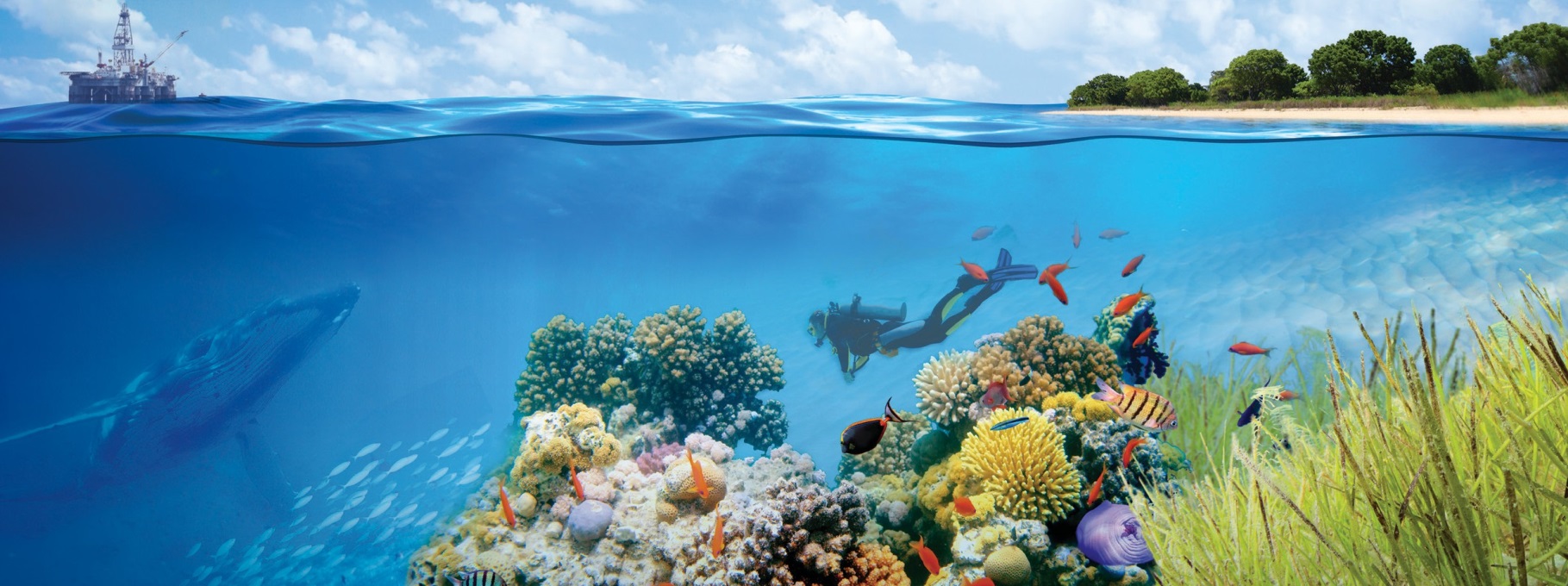 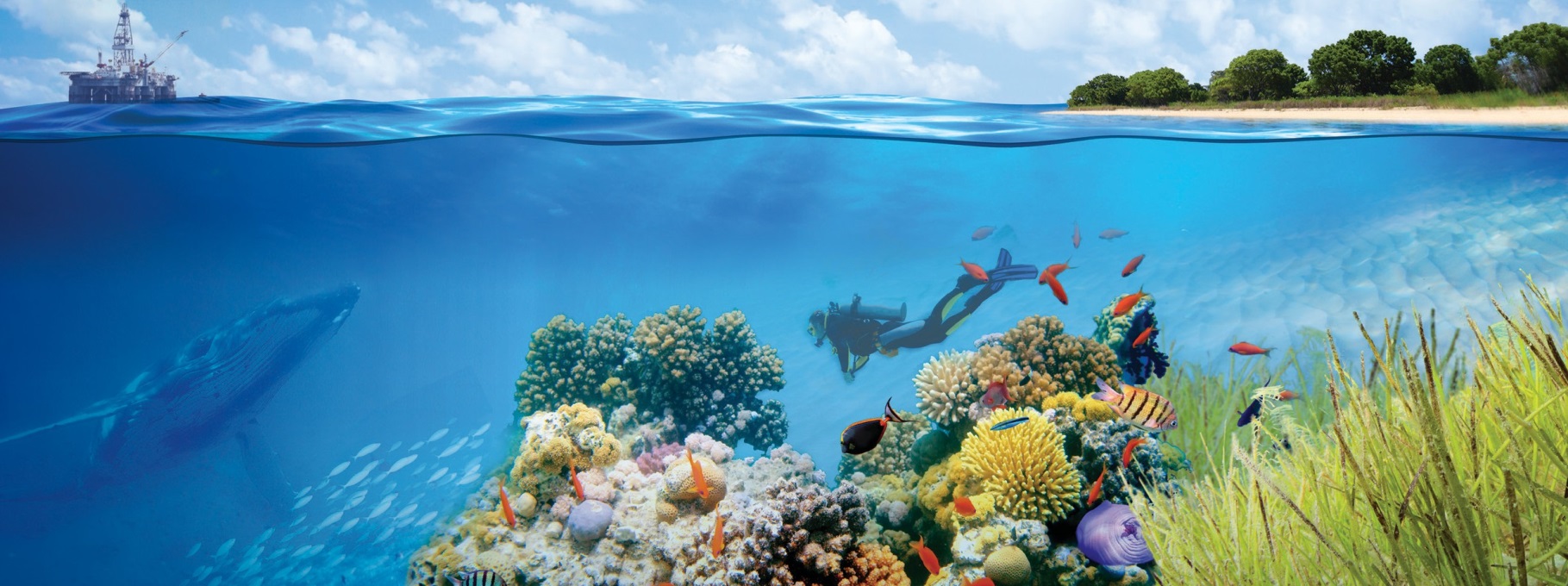 LIVING COASTS AND SEASAdvancing marine research and discovery at CurtinSonar ImagingThe Centre for Marine Science and Technology (CMST) has expertise in collecting, processing and analysing data from a variety of sonar and echosounder systems. Researchers have developed sonar imaging software tools, some of which are now publicly available. These tools have been utilised in multiple CMST projects in the areas of habitat mapping, seafloor bathymetry and composition mapping, biomass mapping, fisheries surveys, environmental monitoring of dredge plumes and gas seeps, internal waves and detecting marine megafauna (including sharks along Western Australian beaches). CMST’s research assets include:Multibeam echo-sounderScientific single beam echo-soundersSidescan sonarUnderwater video systemGrab samplerSeabird CTD systemMultiple pressure/temperature and pressure sensorsBespoke Matlab Sonar processing suitesFledermaus, Quinsy, Hypack, CARIS software licensesTeam
Dr Alec Duncan 
A/Prof Alexander Gavrilov 
A/Prof Rob McCauley 
Dr Iain Parnum
Dr Miles ParsonsContact:  Dr Iain Parnum Email:      I.Parnum@curtin.edu.au               Centre for Marine Science and TechnologyMake tomorrow better.                                      research.curtin.edu.au